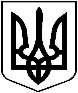 ЗАТВЕРДЖЕНОрішення Національної комісії зцінних паперів та фондовогоринкувід 23.01.2020 року №18Змінидо Плану роботи Національної комісії з цінних паперівта фондового ринку на 2020 рікДоповнити План роботи Національної комісії з цінних паперів та фондового ринку на 2020 рік пунктом такого змісту:№Назва проектуНазва проектуЦіль прийняттяСтрокНазваз/прегуляторного актарегуляторного актарегуляторного актарегуляторного актапроектупідготовкиструктурногорегуляторного актапроектупідрозділурегуляторногоактаІ кварталПроектрішеннярішеннярішенняВдосконаленняІ кварталДепартаментНаціональноїНаціональноїкомісіїкомісіїнормативно-2020 рокуметодологіїз  ціннихпаперів  тапаперів  тапаперів  таправового актарегулюванняфондовогофондовогоринкуринкупрофесійних«Про  внесення«Про  внесення«Про  внесеннязмінпрофесійних«Про  внесення«Про  внесення«Про  внесеннязмінучасниківдо  Положеннядо  Положеннядо  Положенняпроучасниківдо  Положеннядо  Положеннядо  Положенняпроринку ціннихпорядоквизначеннявизначеннявизначенняринку ціннихпорядоквизначеннявизначеннявизначенняпаперіввартостічистихчистихпаперіввартостічистихчистихактивівінститутівінститутівінститутівспільногоінвестування»інвестування»